ZAPOWIEDZIDo zawarcia sakramentu małżeństwa przygotowują się następujące osoby: Andrzej Marczuk kawaler z Janowa Podlaskiego i Paulina Sylwia Ksiniewicz panna z Janowa Podlaskiego – ZAPOWIEDŹ 1Uroczystość Zesłania Ducha ŚwiętegoEwangelia wg św. Jana 15,26-27.16,12-15.Jezus powiedział do swoich uczniów: "Gdy przyjdzie Paraklet, którego Ja wam poślę od Ojca, Duch Prawdy, który od Ojca pochodzi, On zaświadczy o Mnie.
Ale wy też świadczycie, bo jesteście ze Mną od początku.
Jeszcze wiele mam wam do powiedzenia, ale teraz znieść nie możecie.
Gdy zaś przyjdzie On, Duch Prawdy, doprowadzi was do całej prawdy. Bo nie będzie mówił od siebie, ale powie wszystko, cokolwiek usłyszy, i oznajmi wam rzeczy przyszłe.
On Mnie otoczy chwałą, ponieważ z mojego weźmie i wam objawi.
Wszystko, co ma Ojciec, jest moje. Dlatego powiedziałem, że z mojego weźmie i wam objawi».Uroczystość Zesłania Ducha Świętego1. Dzisiaj rozpoczynamy 40-godzinne nabożeństwo, które  poprowadzi  ks. kanonik Jacek Sereda. Adoracja dzisiaj i jutro będzie między Mszami. Jutro wigilia św. Wiktora, Święto Matki Kościoła, a po Mszy św. o godz. 18.00 odbędzie się procesja z relikwiami św. Wiktora wokół kościoła. Harmonogram 40-godzinnego nabożeństwa znajduje się na stronie internetowej parafii oraz w gablocie przed kościołem. W poniedziałek po Mszy o 11.30 nie będzie adoracji Najświętszego Sakramentu będzie ona wznowiona po południu po pogrzebie.2. Dzisiaj o  godz.  18.30  Pratulińska  Szkoła  Wiary.3. Dzisiaj po Mszy Świętej o godz. 18.00 nowenna do błogosławionych Męczenników z Pratulina.4. Jutro po Mszy Świętej wieczorowej i po procesji z relikwiami św. Wiktora kandydaci do bierzmowania zostają na próbę liturgiczną.5. We wtorek o godz.  8.00 nowenna  do  św. Antoniego. 6. We wtorek o godz. 16.00 ks. bp Kazimierz Gurda udzieli sakramentu bierzmowania.7. W najbliższą niedzielę Uroczystość Trójcy Świętej - tytuł naszej Bazyliki. Msza św. odpustowa o godz.11.30. Kazania w tym dniu wygłosi misjonarz z Ukrainy – ojciec Marek Kowalski, były przeor z Leśnej, a po Mszach św. przed kościołem zbierze ofiary.8. Zaproszenie Biskupa Siedleckiego Kazimierza Gurdy na VI Diecezjalną Pielgrzymkę Kobiet do Pratulina.
Drodzy Diecezjanie! Sanktuarium Błogosławionych Męczenników w Pratulinie stanowi w naszej Diecezji miejsce szczególne. To tutaj Unici Podlascy okazali niezwykłe męstwo wyznawanej wiary i wierności Kościołowi. Dali tego wyraz nie tylko mężczyźni, ale również kobiety, które z wielką miłością i odwagą współuczestniczyły w ich ofierze. Takich kobiet potrzebujemy również w dzisiejszych czasach. Dlatego pragnę zaprosić wszystkie Panie na VI Diecezjalną Pielgrzymkę Kobiet do Pratulina. Odbędzie się ona w niedzielę, 30 maja br., pod hasłem: „W Tobie jest życie”, zaś tematyka jej dotyczyć będzie życiodajnej mocy Eucharystii w odkrywaniu i realizacji powołania kobiecości. Spotkanie rozpocznie
się o godz. 10.00. Gorąco zachęcam do pokoleniowego udziału w tej inicjatywie: matki wraz córkami, babcie z ich wnuczkami. Księży Dziekanów i Proboszczów proszę
o zorganizowanie w swoich parafiach grup pielgrzymkowych. Na pielgrzymi trud wszystkim z serca błogosławię.9. Bóg zapłać za ofiary na odrestaurowanie kościoła św. Jana Chrzciciela: Wiesława Bilicz z Werchlisia – 200 zł, Grzegorz Seluk z Błonia – 100 zł10. Bóg zapłać za ofiary na rewitalizację cmentarza: Grzegorz Seluk z Błonia – 100 zł11. W tym tygodniu odszedł do Pana: Adolf Korolczuk, którego pogrzeb odbędzie się w poniedziałekROZKŁAD 40-GODZINNEGO NABOŻEŃSTWAADORACYJNEGONiedziela Zesłania Ducha św. Godz. 8.00 - Msza św.Godz. 9.30 - Msza św.Adoracja do sumyGodz. 11.30 - SumaAdoracja do godz. 18.00 Godz. 18.00 - Msza św.Poniedziałek – Święto Matki KościołaGodz. 8.00 - Msza św.-AdoracjaGodz. 9.30 - Msza św.AdoracjaGodz. 11.30 - Msza św.Adoracja po Mszy pogrzebowej około godz. 15.30 Godz. 18.00. Msza św. i procesja z relikwiami św. Wiktora wokół kościoła.Wtorek - Odpust św. WiktoraGodz. 8.00 - Msza św. – Nowenna do św. AntoniegoAdoracjaGodz. 9.30 – Msza ŚwiętaGodz.11.00 – Uroczysta Suma Odpustowa przy udziale Kapituły KolegiackiejAdoracjaGodz. 16.00 BierzmowanieGodz. 18.00 Msza św.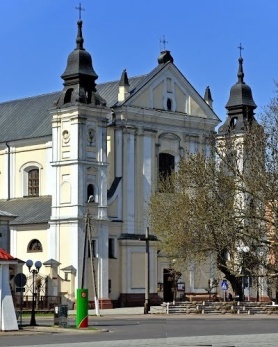 23 maja 2021 r.W CIENIU BazylikiPismo Parafii Trójcy św. w Janowie Podlaskim-do użytku wewnętrznego-PONIEDZIAŁEK – 24 majaPONIEDZIAŁEK – 24 maja8.00+Jadwigę w (r.), Tadeusza, Henryka, Juliannę, Jana, zm z rodz Paluchów i Filipiuków – of. rodzina9.30+Krystynę Andruszkiewicz, Adama11.30+Krystynę Kurniawka z racji iminin – of. dzieci18.00+Ewę Dunajko – of. KRK z OstrowaWTOREK – 25 majaWTOREK – 25 maja8.00 W intencji uczestników nowenny do św. Antoniego9.30+Stanisława, zm z rodz Zabielskich, Czuraków, Wawryniuków – of. żona11.00W intencji parafian16.00BIERZMOWANIE18.00+Anielę Kolada, Józefa, Władysławę, Dominika, Annę, Apolonię, Katarzynę – of. Danuta JańczukŚRODA – 26 majaŚRODA – 26 maja7.00 +Klaudiusza Ziomkowskiego, Klemensa, Helenę, zm z rodz Gryglasów, Annę Kimsę – of. Jadwiga Kosińska18.001. W intencji uczestników nowenny do MBNP2. Dz – bł w 18 r. urodzin Igi Ochnik o Boże bł i potrzebne łaski – of. Babcia AgnieszkaCZWARTEK – 27 majaCZWARTEK – 27 maja7.001. Dz – bł z prośbą o Boże bł i zdrowie, potrzebne łaski, opiekę MB dla wszystkich dzieci i wnuków – of. rodzice2. (poza par.) +za zmarłych rodziców i siostry – of. Józef Żuk18.00+Mikołaja, Paulinę oraz ich dzieci – of. Wnuczka JadwigaPIĄTEK – 28 majaPIĄTEK – 28 maja7.00+Stanisława, Antoniego Neścioruka18.00+Józefa w 27 r., Helenę, zm z rodz Wojczuków, Andrzejewiczów – of. rodzinaSOBOTA – 29 majaSOBOTA – 29 maja7.00Dz – bł w dniu urodzin Leszka o Boże bł i potrzebne łaski18.001. +Annę Mogielnicką – of. Rodzina Orzechowskich2. (poza par.) +Adama Plażuka – of. Siostry Krystyna i WandaNIEDZIELA – 30 majaNIEDZIELA – 30 maja8.00+Stanisława Sołtana w 29 r., Helenę, Józefa, Pawła, Mariana, zm z rodz Sołtanów – of. wnuczka9.301. +Wiesławę Hładoniuk w 4 r. – of. rodzina2. Dz – bł w 70 r. urodzin Franciszka i 65 r. urodzin Zofii o Boże bł i potrzebne łaski3. (poza par.) +Ewę Nikoniuk w 30 dz – of. rodzice11.301. W intencji parafian2. +Barbarę Suprunowicz w 30 dz3. +Adolfa Korolczuka w 9 dz18.00O zdrowie i Boże bł wnukom i prawnukowi – of. dziadkowie